        UNIVERSIDADE FEDERAL DE LAVRAS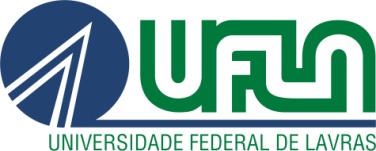         PRÓ-REITORIA DE PÓS-GRADUAÇÃORELATÓRIO SEMESTRAL DE DOCÊNCIA VOLUNTÁRIA Docente Pós-Graduando Voluntário:               Matrícula:      Programa de Pós-Graduação a que pertence:     Nível: ME DO  Departamento onde realizou a docência:      Semestre: 1º 2º 20  /   Disciplina:      Código      Supervisor:      Carga horária total em sala de aula:    horas-aulaCarga horária total em outras atividades:    horasPARA PREENCHIMENTO DO DOCENTE VOLUNTÁRIODescrição das atividades desenvolvidas     Comentário/análise do programa de docência voluntária desenvolvido:      Assinatura: ______________________________________________________________PARA PREENCHIMENTO DO SUPERVISORComentários sobre a atuação do docente voluntário     Nome legível (ou carimbo) e assinatura: __________________________________________PARA PREENCHIMENTO DO ORIENTADORA docência voluntária comprometeu o desempenho do aluno na pós-graduação? Sim  Não Observações     Nome legível (ou carimbo) e assinatura: __________________________________________PARA PREENCHIMENTO DA PRÓ-REITORIA DE PÓS-GRADUAÇÃO - CAA(   ) Aprovado  (   ) ReprovadoObservações:_____________________________________________________________________________________________________________________________________________________________________________________________________________________________________________________________________________________________________________________________________________________________________________________________________________________________________________________________________________________________________________________________________________________________________________________________________________________________________________________________________________________________________Homologado pela CPGSS em ____/____/____
PRPG/UFLA - Caixa Postal 3037 - CEP 37200-000 - LAVRAS - MGFone/Fax (35) 3829 1126/1663 - E-mail: prpg@prpg.ufla.br